SommerhuskontaktudvalgetReferat af mødeDen 31. oktober 2019 kl. 16.30-18.00 Kantinen, ved siden af SL 1, Administrationscenter Slangerup, Kongensgade 18, 3550 Slangerup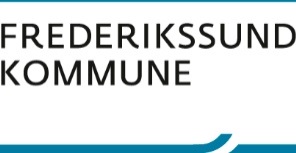 Fra Byrådet deltog:Tina Tving Stauning, formand for teknisk udvalg og Jørgen Bech, formand for Plan og miljøudvalget.Fra forvaltningen deltog:Mads Lindberg Christiansen, centerchef By og LandskabTom Johansen, Affaldskontoret, By og LandskabMette Eriksen, sekretær, By og LandskabMØDEDELTAGEREAllan Kirkestrup, GF Vellerup SommerbyHenrik Ustrup GF, Gl. FærgegårdDavid Kjærgaard, GF FjordvangOve Nielsen, Fællesråd NordTina Theilgaard, GF Hornsved, AfbudErling Jørgensen, GF Stormgården,Gitte Anker, Fællesråd NordHanne Rahbæk, GF FjordparkenDennis Møller Andersen, GF HornsvedOle Nielsen, Fællesråd Nord,Stig Andersen, GF HvilehøjSusanne Hansen, Fællesråd NordErik Jensen, GF Fjordvang, næstformandGodkendelse af dagsordenTina Tving Stauning bød velkommen.Dagsorden godkendt.Evt. bemærkninger til referatetReferatet er godkendt på mail.Herudover ingen bemærkninger.Spørgsmål til opsætning af master.Hvorfor er ønskes der opsat en mast på 36 meter i et rekreativt område?Og er der redegjort for, hvordan en 36 meter høj mast vil styrke området?Opsætningen af masten har været i høring og været behandlet i klagenævnet.Svar fra Administrationen til Allan Kirkestrup, Vellerup Sommerby:Det er administrationens opfattelse, at der er ansøgt om en mast med en højde der er nødvendig for at teleselskaberne kan tilbyde tilstrækkelig dækning jf. den politiske målsætning herom. Der er tre operatører der skal sætte udstyr op i masten, hvorfor der er tale om fælles udnyttelse. Derudover er der ønske om, at minimere masterne i det åbne land, hvorfor man deles om master og ikke bygger et større antal små master.Derudover kan det oplyses, at den tidligere sag om opsætningen af en mast også var i høring, hvorefter der blev meddelt en tilladelse, som blev påklaget. Klagenævnet kunne ikke give medhold til klagen. Deres fornyede ansøgning har været i høring, igen, og der skal tages beslutning om, om man vil give en ny tilladelse. Tina Tving Stauning oplyste at det er vigtigt at indsende høringssvar.Orientering om digeprojekterTina Tving Stauning oplyste, at der er indgået et budgetforlig vedr. digeprojekter, (se Frederikssund kommunes hjemmesiden), og der er sat ekstra ressourcer af i budget 2020.Jørgen Bech oplyste, at der er 9 konkrete projekter. Pt arbejder forvaltningen med 2 projekter, dels ved Haldor Topsøe, dels ved Lanternevej. Ved sidstnævnte sted er der fare for, at huse falder i vandet.I forhold til kommunens myndighedsarbejde er det vigtigt, at grundejerne er enige; især hvad angår den økonomi. Hvis borgerne er enige om, hvordan de vil fordele udgifterne, så letter dels sagsarbejdet, dels reduceres risikoen for, at projektet bliver påklaget.Jørgen Bech oplyste, at kommunen i 2020 både opruster økonomisk og bemandingsmæssigt i forhold til at løse opgaverne med kystsikring.Mads Lindberg Christiansen orienterede om, at forvaltningen er i gang med at planlægge en tur rundt til samtlige digeprojekter i kommunen. Her vil også være deltagelse af Jørgen Bech.Hvis der opstår krisesituationer skal man kontakte beredskabet direkte. Der kan ikke gives en kontaktperson i forvaltningen.Status på Kulhus cykelstienTina Tving Stauning oplyste, at der er afsat midler på budgettet i 2020 til Kulhus-cykelstien. Der var stort flertal i Byrådet for at komme i gang. De første opgaver er at forberede projektet. Da der er tale om et meget stort projektet, skal der i første omgang anvendes i størrelsesordenen 1 mio. kr. inden projektet kan gå videre til næste fase.Færgen ColumbusOve Nielsen fra Fællesråd Nord oplyste, at der er ønske om at færgen sejler frem til efterårsferien.Ønsket er givet videre til Tina Tving Stauning og Jørgen Bech.Oprensning af tang på Blåt Flag strande og opfyldning af sandProblemet er, at Kulhusestranden er fyldt godt op med tang, og alt sandet ligger, hvor færgen lægger til. Stranden mister sandet. Mads Lindberg Christensen oplyste, at der pt. ikke er budget til at vedligeholde strandene.Ønske om at prioritere strandene blev givet videre til Tina Tving Stauning og Jørgen Bech.Vedligeholdelse af offentlige rabatter og områder v/Mads ChristiansenGitte Anker, Fællesråd Nord oplyste, at ikke alle de grønne rabatter som kommunen har, bliver vedligeholdt ordentligt.Kommunen er opmærksom på, at operatørerne ikke har overholdt kontrakten med kommunen.Kommunen er i gang med et nyt udbud med vedligeholdelse af de grønne områder, og i den forbindelse bliver der nedfældet kvalitetsstandarder for de grønne områder.Fællesråd Nord ønsker, at der ved farlige vejkryds vedligeholdelse flere gange årligt.Forvaltningen undersøger om der er taget trafikmæssige hensyn (farlige vejkryds, trafiksikkerhed) i udbuddet.Forvaltningen (Vej og Park) har besigtiget forholdende på stedet den 15. november og har ikke konstateret problemer med trafiksikkerheden.Vej og Park gennemfører 2 gange årligt slåning af rabatgræs.Forårsslåningen har til formål:  at oversigtsforholdene sikres,  at slåningen ved smalle veje ikke bliver reduceret ved vejens bredde,  at slåningen ved cykelstier ikke vælter ind over stien og Efterårsslåningen har til formål:  at oversigtsforholdene sikres,  at der klippes primært 1 skår, 1m langs veje og stier og Der skal slås ind til skilte og andet inventar for at sikre gode oversigtsforhold og sikre læsbare skilte. Der klippes ind til alle kantpæle. Vejen til Kulhuse er en nummereret vej, så her er kantpæle med skilte. Vejrabatter inden for byskilte og 2-1 veje vedligeholdelses som fælledgræs, græsflader eller brugsgræs. Fællesråd Nord oplyste dog, at græsslåning er det mindste problem. Større problem er, at der hænger grene ud over vejen, og nogle steder ligger der afsavet grene og træstammer i grøfter.Mads Lindberg Christiansen oplyste, at det var at foretrække, at grundejerforeningerne gør beboerne opmærksom herpå, når der er problemer fremfor at henvende sig til kommunen, idet der nemt kan opstå uhensigtsmæssige naboforhold, hvis ikke man kan tale sig til rette. Men hvis det ikke er anden mulighed, så skal man selvfølgelig henvende sig til afdelingen ”Vej og trafik”.Jørgen Bech oplyste, at kommunen vil kigge meget skarpt på det nye udbud. Renovation, brug af mindre biler v/ Tom JohansenTom Johansen oplyste, at der planlægges udbud med tømninger, og at byrådet i den forbindelse ønsker, at der køres fossiltfrit.I sidste udbud i 2013 sagde vi til renovatøren, at han skulle redegøre for hvordan han vil klare smalle veje osv. Det kan lade sig gøre at køre med småbiler. Det er Teknisk udvalg, der skal tage stilling hertil; hvor skal de køre og hvem skal betale for det, idet udgiften til renovation vil blive forøget.Renovation er kun 26 gange om året. Der kører mange andre store biler, f.eks. flyttebiler, lastbiler med byggematerialer, brænde osv.Tina Tving Stauning oplyste, at der er etableret nærhedsstationer, så der ikke skal hentes flere forskellige typer affald i områderne.Allan Kirkestrup spurgte om borgerne måtte etablere sine egne affaldsordninger?Hermed svar fra Tom Johansen, Affaldskontoret:Hvis en grundejerforening rent teoretisk skulle etablere en indsamlingsvirksomhed, kræver det at foreningen opretter en virksomhed, som er i stand til at byde på og vinde et udbud af dagrenovationskørsel, - f.eks. i et geografisk afgrænset område, hvis der er et politisk ønske om det.En grundejerforening eller andre kan ikke lave egne indsamlingsordninger for dagrenovation fra husholdninger, fordi det er kommunalbestyrelsens lovbundne opgave at etablere indsamlingsordning for dagrenovation for alle husholdninger – også sommerhuse. MBL §45,  Affaldsbekendtgørelsens §19.Der er benyttelsespligt, som betyder at borgere og grundejere er forpligtet til at benytte ordningen som foreskrevet i regulativet for husholdningsaffald. Kommunalbestyrelsen fastsætter og opkræver gebyr.David Kjærgård gjorde opmærksom på, at man igennem mange år har talt om små biler på sommerhusudvalget. Og det fortsat er et problem, med de store biler.Allan Kirkestrup roste renovationen i Vellerup, der fungerer perfekt.Tina Tving Stauning opfordrede til, at man samler sine affaldsspande et sted (fælles affaldsløsning), hvis man f.eks. ikke ønsker, at en bil skal komme ned af en enkelt vej.Betaling af halv eller helårlig renovation v/ Tom JohansenI 2009, hvor der var udbud, blev det politisk besluttet, at der hentes affald hele året. Ove Nielsen oplyste at skraldespande bliver lagt ned efter afhentning, og det er et problem, det inviterer til indbrud.Tom Johansen vil kontakte renovationen for at dette undgås.Haveaffald Kulhuse herunder haveaffald og storskrald v/Tom JohansenMiljøstationen er ikke godkendt til haveaffald. Det er ikke en genbrugsplads.Det er en politisk beslutning, hvis den skal ændres til at være en genbrugsplads, og hvilke serviceniveau der skal være.Men det tages med i den nye affaldsplan.EventueltDennis Møller Andersen, efterlyser regler for oprensning for åbne vandløb.Dennis blev bedt om at tage kontakt med Naturteamet.Tina Tving Stauning spurgte om det giver mening at mødes som hidtil, eller skal det gøres anderledes. Det blev besluttet at møderne fortsætter som hidtil.Næste møde er den 23. april 2019